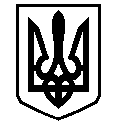 У К Р А Ї Н АВАСИЛІВСЬКА МІСЬКА РАДАЗАПОРІЗЬКОЇ ОБЛАСТІР О З П О Р Я Д Ж Е Н Н Яміського голови17 липня  2018                                                                                                           № 105Про створення комісії з обстеження будинку № 3 по вул.Державній  м.Василівка по заяві Сулежко Н.П.	Керуючись ст.42 Закону України «Про місцеве самоврядування в Україні» та з метою розгляду заяви Сулежко Наталії Петрівни – мешканки будинку № 3 по вул.Державній м.Василівка:	1. Створити та затвердити склад комісії з обстеження наслідків ремонту в будинку № 3 по вул.Державній м.Василівка (далі – комісія) (додається).	2. Комісії провести обстеження і підготувати акт обстеження до 25 липня 2018 року.	3. За результатами обстеження надати роз’яснення Сулежко Н.П.	4. Контроль за виконанням даного розпорядження покласти на  заступника міського голови з питань діяльності виконавчих органів ради, начальника відділу комунального господарства та містобудування виконавчого апарату міської ради Борисенка Ю.Л.Міський голова                                                                                             Л.М.Цибульняк                                                             ЗАТВЕРДЖЕНО                                                                                             розпорядження міського голови                                                            17 липня 2018  №  105С К Л А Дкомісії з обстеження наслідків ремонту будинку № 3 по вул.Державній м.ВасилівкаБорисенко                            заступник  міського голови з питань діяльностіЮрій Леонідович                виконавчих органів ради,начальник відділу комунального                                              господарства та містобудування виконавчого апарату                                               міської ради, голова комісії;Кайдаш                                провідний спеціаліст з питань комунального господарства Олена Вікторівна                відділу комунального господарства та  містобудування                                               виконавчого апарату міської ради, секретар  комісіїЧлени комісії:Астахов                                депутат Василівської міської ради;                                                                                          Євген Вікторович                Беркета                                провідний спеціаліст відділу економічного розвиткуСвітлана Анатоліївна         виконавчого апарату міської ради;                Сергійко                              спеціаліст І категорії  відділу будівництва та інвестиційного Максим Вікторович           розвитку виконавчого апарату  міської ради.Керуючий справами виконавчого комітету, начальник відділу юридичного забезпечення та організаційної роботи виконавчого апарату міської ради                                                                                                       В.В. Кривуля